Publicado en 20845 el 22/02/2013 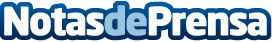 El Dr. Gutiérrez nos presenta una nueva línea de productos de descanso que benefician y mejoran la saludMadrid, 22 de Febrero de  2013. El Dr. Gutiérrez, presentador del programa Saber Vivir de las mañanas de la 1 nos recomienda una nueva línea de productos de descanso que benefician y mejoran la salud.Datos de contacto:Melisa UrtuzuasteguiMarketing y Comunicación+34 67702924Nota de prensa publicada en: https://www.notasdeprensa.es/el-dr-gutirrez-nos-presenta-una-nueva-lnea-de-productos-de-descanso-que-benefician-y-mejoran-la-salud-0 Categorias: Medicina Industria Farmacéutica Interiorismo Entretenimiento Software Otras ciencias http://www.notasdeprensa.es